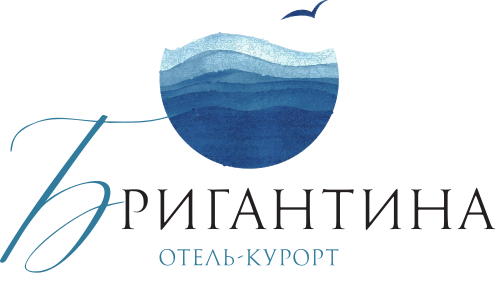 1 день1 вариантЗавтракЯичница из 2-х яиц с сосиской		Салат из свежих овощейБлинчики с абрикосовым джемомКофе, чай,ХлебОбедБорщ с пампушкамиРыба запеченнаяКартофельное пюреСалат из свежих томатов с сыром , яйцом и зеленью под майонезомФрукты по сезонуМорс из свежих ягодУжинЛангет с овощами в соусеСпагеттиСалат из свежих огурцов , томатов и перца с масломВыпечка собственного производстваЧай2 вариантЗавтракКаша молочная овсянаяСырники со сметанойЙогуртКофе, чай,Сыр, сервелатХлебОбедСуп сливочный с грибамиБифштекс, запеченный под сырной корочкойГречкаСалат из свежей капусты, моркови и зелени с масломФрукты по сезонуМорс из свежих ягодУжинФиле рыбы в белом соусеКартофель отварнойСалат из свежих огурцов , томатов и перца с масломВыпечка собственного производстваЧай2 день1 вариантЗавтракКартофельные зразы с мясом со сметанойСалат из свежих овощейКофе, чай,Сыр, джемХлебОбедСуп лапшаФрикадельки томленые в соусеРисКабачки обжаренные , с  томатам и зеленьюФрукты по сезонуМорс из свежих ягодУжинКурочка в сливочном соусеГречкаСалат из отварных овощей с горчичной заправкойВыпечка собственного производстваЧай2 вариантЗавтракКаша молочная рисоваяОмлет с томатами под сыромКофе, чай,Сыр, ветчинаХлебОбедЩи зеленые со щавелемШницель натуральный рубленныйСпагеттиСалат из редиса, яиц и зелени со сметанойФрукты по сезонуМорс из свежих ягодУжинМясной роллОвощи паровыеБаклажаны с овощамиВыпечка собственного производстваЧай